    ________________тел.: (8-84348) 2-31-00, факс: (8-84348) 2-20-22, chishma@tatar.ru __________ ПОСТАНОВЛЕНИЕ                                                                                КАРАР2023 елның «09» февраленнән      			            	              № 37Яңа Чишмә муниципаль районы территориясендә алкогольле һәм спиртлы продукциянең законсыз әйләнешен кисәтү буенча ведомствоара комиссия составындагы үзгәрешләр турында     Яңа Чишмә муниципаль районы территориясендә алкогольле һәм спиртлы продукциянең законсыз әйләнешен кисәтү буенча ведомствоара комиссиянең кайбер әгъзалары китү сәбәпле, Татарстан Республикасы Яңа Чишмә муниципаль районы Башкарма комитеты карар бирә: 2011 елның 24 гыйнварындагы 21 номерлы карар белән расланган Яңа Чишмә муниципаль районы территориясендә алкоголь һәм спиртлы продукциянең законсыз әйләнешен чикләү буенча ведомствоара комиссия составына түбәндәге үзгәрешләрне кертергә:1.1. Яңа Чишмә муниципаль районы территориясендә алкогольле һәм спиртлы продукциянең законсыз әйләнешен кисәтү буенча ведомствоара комиссия составына кертергә:Россия Эчке эшләр министрлыгының Яңа Чишмә районы буенча бүлеге башлыгы, полиция подполковнигы Митрясов Александр Николаевичны (килешү буенча), Татарстан Республикасы Яңа Чишмә муниципаль районы Башкарма комитетының яшьләр эшләре, спорт һәм туризм бүлеге башлыгы Магомедова Марина Александровнаны (килешү буенча);1.2. Яңа Чишмә муниципаль районы территориясендә алкогольле һәм спиртлы продукциянең законсыз әйләнешен кисәтү буенча ведомствоара комиссия составыннан Нәбиуллин Ранил Рафил улын, Роменская Ольга Леонидовнаны төшереп калдырырга. 2. Яңа Чишмә муниципаль районы территориясендә алкогольле һәм спиртлы продукциянең законсыз әйләнешен кисәтү буенча ведомствоара комиссия составын карарга кушымта нигезендә яңа редакциядә бәян итәргә. 3. Әлеге карарның үтәлешен тикшереп торуны Татарстан Республикасы Яңа Чишмә муниципаль районы Башкарма комитеты җитәкчесенең беренче урынбасарына (икътисад буенча) йөкләргә.Җитәкче                                                 	                                            Р.Р. ФасаховТатарстан Республикасы Яңа Чишмә муниципаль районыБашкарма комитетының 2011 елның «24» гыйнварыннан  21 номерлы карарына кушымта(Татарстан Республикасы Яңа Чишмә муниципаль районы Башкарма комитетының 2011 ел, 05 июль, 293 номерлы 2013 ел, 18 гыйнвар, 16 номерлы2014 ел, 257 август, 363 номерлы 2017 ел, 11 сентябрь, 457 номерлы 2018 ел, 13 август, 330 номерлы 2018 ел, 11 ноябрь, 531 номерлы 2019 ел, 25 март, 65 номерлы 2019 ел, 19 август, 199 номерлы2020 ел, 03 февраль, 20 номерлы 2020 ел, 25 июнь, 153 номерлы2021 ел, 13 гыйнвар, 07 номерлы 2021 ел, 15 декабрь, 504 номерлы 2022 ел, 21 апрель, 127 номерлы2023 ел, 09 февраль, 37 номерлы         карарлары редакциясендә)Яңа Чишмә муниципаль районы территориясендә алкогольле һәм спиртлы продукциянең законсыз әйләнешен кисәтү буенча ведомствоара комиссия составыИСПОЛНИТЕЛЬНЫЙ КОМИТЕТ                НОВОШЕШМИНСКОГОМУНИЦИПАЛЬНОГО  РАЙОНАРЕСПУБЛИКИ ТАТАРСТАНул. Советская, д.80,с. Новошешминск,423190ТАТАРСТАН РЕСПУБЛИКАСЫЯҢА ЧИШМӘ МУНИЦИПАЛЬ РАЙОНЫБАШКАРМА КОМИТЕТЫ Совет урамы, 80,Яңа Чишмә авылы, 423190ИСПОЛНИТЕЛЬНЫЙ КОМИТЕТ                НОВОШЕШМИНСКОГОМУНИЦИПАЛЬНОГО  РАЙОНАРЕСПУБЛИКИ ТАТАРСТАНул. Советская, д.80,с. Новошешминск,423190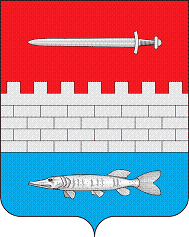 ТАТАРСТАН РЕСПУБЛИКАСЫЯҢА ЧИШМӘ МУНИЦИПАЛЬ РАЙОНЫБАШКАРМА КОМИТЕТЫ Совет урамы, 80,Яңа Чишмә авылы, 423190Ведомствоара комиссия рәисе:Ведомствоара комиссия рәисе:Ведомствоара комиссия рәисе:Исхакова Луиза Камил кызы-Татарстан Республикасы Яңа Чишмә муниципаль районы Башкарма комитеты җитәкчесенең беренче  урынбасары (икътисад буенча);Ведомствоара комиссия рәисе урынбасары:Ведомствоара комиссия рәисе урынбасары:Ведомствоара комиссия рәисе урынбасары:Мостафина Гөлфирә Харис кызы-Кулланучылар хокукларын яклау һәм кеше иминлеге өлкәсендә күзәтчелек федераль хезмәтенең Татарстан Республикасы буенча идарәсенең Чистай һәм Спас районнары территориаль бүлегенең әйдәп баручы белгеч – эксперты (килешү буенча)Ведомствоара комиссия секретаре:Ведомствоара комиссия секретаре:Ведомствоара комиссия секретаре:Сергеева Ольга Ивановна-Татарстан Республикасы Яңа Чишмә муниципаль районы Башкарма комитетының икътисад  һәм муниципаль заказ бүлегенең әйдәп баручы белгече Ведомствоара комиссия әгъзалары:Ведомствоара комиссия әгъзалары:Ведомствоара комиссия әгъзалары:Бутина Анна Ивановна-Татарстан Республикасы Яңа Чишмә муниципаль районы Башкарма комитетының мәгариф бүлеге башлыгыДмитриева Наталья Ивановна-Татарстан Республикасы Дәүләт алкоголь инспекциясенең Чистай территориаль органы эчке базарны үстерү һәм координацияләү бүлегенең 1 разрядлы белгече (килешү буенча)Магомедова Марина Александровна-Татарстан Республикасы Яңа Чишмә муниципаль районы Башкарма комитетының яшьләр эшләре, спорт һәм туризм бүлеге башлыгы Митрясов Александр Николаевич-Россия Эчке эшләр министрлыгының Яңа Чишмә районы буенча бүлеге башлыгы, полиция подполковнигы (килешү буенча)Носова Галина Александровна-Татарстан Республикасы Яңа Чишмә муниципаль районы Башкарма комитетының мәдәният бүлеге башлыгыРоменская Наталья Александровна-«Яңа Чишмә РҮХ» ДАССУнең баш табибы вазыйфаларын башкаручы (килешү буенча)